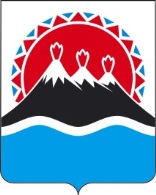 П О С Т А Н О В Л Е Н И ЕПРАВИТЕЛЬСТВА  КАМЧАТСКОГО КРАЯ          г. Петропавловск-КамчатскийВ соответствии со статьей 21 Федерального закона от 13.07.2015 № 220-ФЗ «Об организации регулярных перевозок пассажиров и багажа автомобильным транспортом и городским наземным электрическим транспортом в Российской Федерации и о внесении изменений в отдельные законодательные акты Российской Федерации»ПРАВИТЕЛЬСТВО ПОСТАНОВЛЯЕТ:1. Утвердить Положение о конкурсной комиссии по проведению открытого конкурса на право осуществления перевозок по межмуниципальным маршрутам регулярных перевозок в Камчатском крае согласно приложению. 2. Настоящее Постановление вступает в силу через 10 дней после его официального опубликования.Губернатор Камчатского края		                               В.И. ИлюхинПОЛОЖЕНИЕ О КОНКУРСНОЙ КОМИССИИПО ПРОВЕДЕНИЮ ОТКРЫТОГО КОНКУРСА НА ПРАВО ОСУЩЕСТВЛЕНИЯ ПЕРЕВОЗОК ПО МЕЖМУНИЦИПАЛЬНЫМ МАРШРУТАМ РЕГУЛЯРНЫХ ПЕРЕВОЗОК В КАМЧАТСКОМ КРАЕ1. Для проведения открытого конкурса на право осуществления перевозок по межмуниципальным маршрутам регулярных перевозок в Камчатском крае (далее – открытый конкурс) создается конкурсная комиссия.2. Конкурсная комиссия в своей деятельности руководствуется Порядком проведения открытого конкурса на право осуществления перевозок по межмуниципальным маршрутам регулярных перевозок в Камчатском крае (далее – Порядок проведения конкурса), утвержденным настоящим Постановлением, а также настоящим Положением.3. Членами конкурсной комиссии не могут быть физические лица:1) лично заинтересованные в результатах конкурса;2) являющиеся членами общественных объединений, работники или члены которых участвуют в конкурсе;3) являющиеся учредителями юридического лица (претендента для участия в конкурсе);4) являющиеся акционерами перевозчиков, подавших заявку на участие в конкурсе, или членами их органов управления.4. Решения конкурсной комиссии принимаются, если на заседании присутствует не менее 2/3 членов конкурсной комиссии.5. Конкурсная комиссия:1)  производит вскрытие конвертов с документами, представленными для участия в открытом конкурсе претендентами;2) рассматривает документы, представленные для участия в открытом конкурсе претендентами;3) проверяет содержание, правильность оформления представленных претендентами для участия в открытом конкурсе документов и их соответствие частям 2.7 и 2.8 раздела 2 Порядка проведения конкурса к настоящему Постановлению;4) проверяет соответствие конкурсного(ых) предложения(й) (лота(ов), указанного(ых) в заявке, представленной претендентом, конкурсному(ым) предложению(ям) (лоту(ам), указанному(ым) в информационном извещении о проведении открытого конкурса;5) проверяет соответствие претендентов требованиям, предъявляемым для участия в открытом конкурсе в соответствии с частью 1.9 раздела 1 Порядка проведения конкурса; 6) по итогам рассмотрения документов, представленных для участия в открытом конкурсе претендентами, принимает решение о допуске претендента к участию в открытом конкурсе и признании его участником открытого конкурса или об отказе в допуске претендента к участию в открытом конкурсе;7) проводит оценку документов, представленных для участия в открытом конкурсе претендентами, по критериям оценки, установленным приложением № 3 к Порядку проведения конкурса;8) определяет победителя открытого конкурса.6. В период рассмотрения заявок конкурсная комиссия имеет право проверять предоставленную претендентами информацию путем направления письменных запросов в соответствующие государственные органы и органы местного самоуправления, от которых требуется разъяснения по представленным претендентами в составе заявки документам. 7. Конкурсная комиссия имеет право самостоятельно запрашивать в государственных органах, органах местного самоуправления информацию, необходимую для оценки документов, представленных претендентами.8. В случае установления недостоверности сведений, содержащихся в документах, представленных претендентом, он может быть отстранен конкурсной комиссией от участия в открытом конкурсе на любом этапе его проведения. 9.   Для осуществления контроля за достоверностью представленных на открытый конкурс документов, конкурсная комиссия вправе создать рабочую группу, которая может состоять из числа членов конкурсной комиссии и приглашенных  специалистов. Число членов рабочей группы должно быть не менее 3-х человек.           Рабочая группа  организует проведение проверок претендентов с выездом на место, по результатам которых составляются материалы в письменном виде, подлежащие оглашению на заседании конкурсной комиссии.СОГЛАСОВАНО:Исполнитель: Михайленко Наталья Владимировнателефон: 42-60-98Министерство транспорта и дорожного строительства Камчатского края№Об утверждении Положения о конкурсной комиссии по проведению открытого конкурса на право осуществления перевозок по межмуниципальным маршрутам регулярных перевозок в Камчатском краеПриложение к Постановлению ПравительстваКамчатского края от ______ № _____Заместитель Председателя Правительства Камчатского края        Ю.Н. ЗубарьМинистр транспорта и дорожного строительства Камчатского края        В.В. КаюмовНачальник Главного правового управления Губернатора и Правительства Камчатского края           С.Н. Гудин